ПРОЕКТ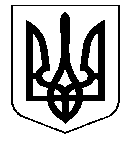 УКРАЇНАНОСІВСЬКА  МІСЬКА  РАДАНОСІВСЬКОГО  РАЙОНУ ЧЕРНІГІВСЬКОЇ  ОБЛАСТІВИКОНАВЧИЙ  КОМІТЕТР І Ш Е Н Н Я29   листопада 2018 року	м. Носівка	№ ____Про Програму підтримки індивідуального житлового будівництва  «Власний дім» на території Носівської об’єднаної громади на  2019-2020 рокиВідповідно до статей  29,30 Закону України «Про місцеве самоврядування в Україні», Указу Президента України від 27.03.1998 № 222 „Про заходи щодо підтримки  індивідуального житлового будівництва на селі”, Державної цільової програми надання довгострокових  кредитів індивідуальним забудовникам житла на селі, затвердженої постановою Кабінету Міністрів України від 05.10.1998 №1597, виконавчий комітет міської ради вирішив:1. Схвалити проект Програми підтримки індивідуального житлового будівництва  «Власний дім» на території Носівської об’єднаної громади на 2019-2020 роки (додається).2. Подати проект Програми підтримки індивідуального житлового будівництва  «Власний дім» на території Носівської об’єднаної громади на 2019-2020 роки  на розгляд постійних комісій та сесії міської ради.3. Контроль за виконанням даного рішення покласти на заступника міського голови з питань житлово-комунального господарства Сичова О.В.Міський голова                                                                 В.М. Ігнатченко        